LocationPriceSizeAdditional Acreage Available WaterSewerElectricityNatural GasFiberComporium CommunicationsConnectivityHighwaySC 9 (1/4 mile)InterstateRailAirMcWhirter Field-General Aviation (1 Mile)  Additional Information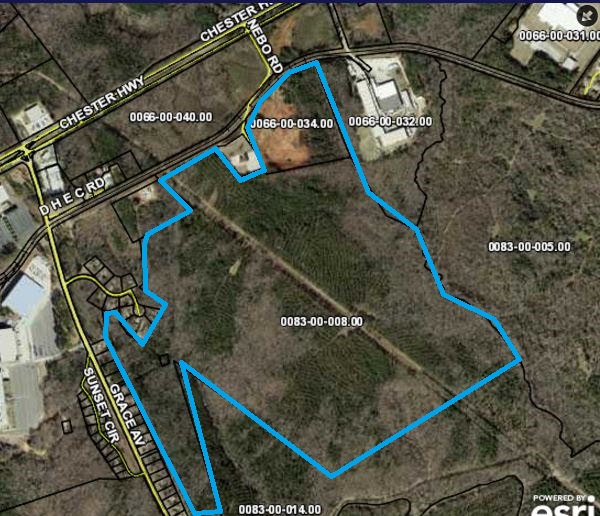 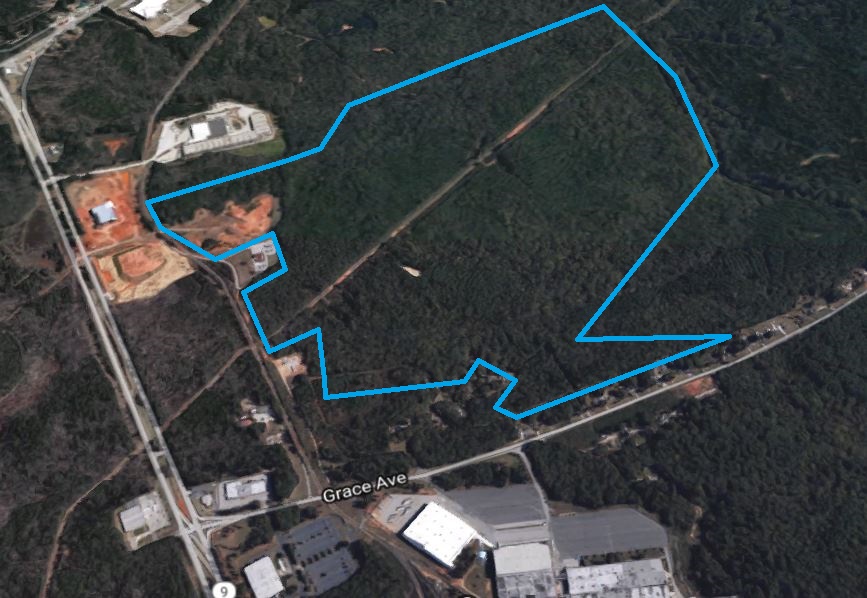 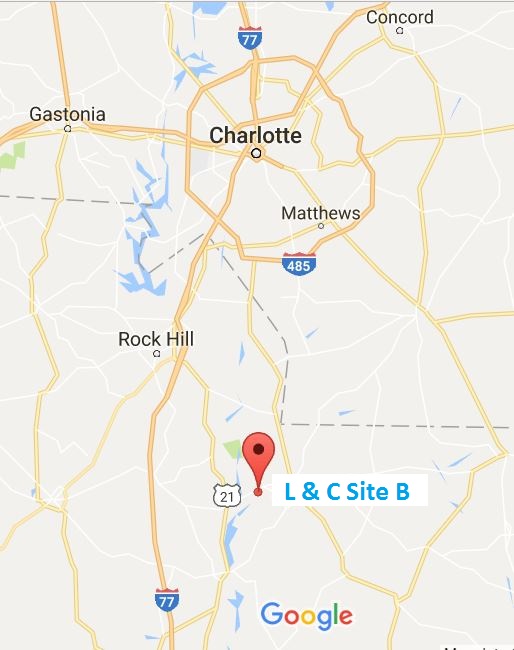 